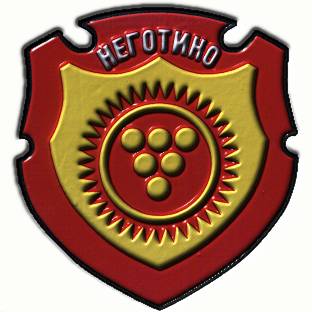 ОПШТИНА НЕГОТИНО                                                                                          NEGOTINO MUNICIPALITYul: ,,Aco Axi Ilov,,br.2   1440  Negotino     tel:043/361/045   faks:  043/361/933     o_negotino@yahoo.com      www.negotino.gov.mkstr: ,,Aco Adzi Ilov,,   no.2  1440   Negotino    tel:043/361/045     faks:043/361/933    o_negotino@yahoo.com      www.negotino.gov.mkНЕДЕЛА НА ВИНОТО 2023РАКИИ - МОСТРИсопствениксорташифраоценка1Владанка РистиќРакијаР-186.662Димче НаумовРакијаР-286.663Димче НаумовРакијаР-3854Игор БожиновРакијаР-4835Бојан РистескиРакијаР-582.666Будимир Соколовиќ            2ро метсоРакијаР-6887ЈордановРакијаР-781.338Владо АнгеловРакијаР-876.339Владо АнгеловРакијаР-97710Владо АнгеловМастикаМ-180.3311Даниел ЈовановиќРакијаР-108212Борис СтевковскиРакијаР-1181.6613Миодраг БајевскиРакијаР-1279.3314Гоце СтаноескиРакијаР-1384.3315Гоце Станоески               1во метсоРакија-МускатР-149016Јован ВелевскиРакијаР-1583.6617Христо КазанџискиРакијаР-1685.3318Христо КазанџискиРакијаР-1784.6619Зоран ЃорѓиевРакијаР-188220Дарко ЃорѓиевскиРакијаР-198221Елизабета АндовРакијаР-2080.6622 Дарија АндовРакијаР-218623Милан АндовРакијаР-228424Орданче ИвановРакијаР-238525Стефан ДимитриевскиРакија-СливаР-2481.3326Димче ЃорѓиескиРакијаР-2582.6627Димче ЃорѓиескиРакија-ЛикерР-267528Димче ЃорѓиескиРакија-МускатР-2785.6629Димче ЃорѓиескиРакија-КајсијаР-2883.6630Јован КабрановРакијаР-298331Јован КабрановРакија-МускатР-308432Јован КабрановРакијаР-3181.3333Јован КабрановРакијаР-328134Јован КабрановМастикаМ-28435Виктор СтаменовРакијаР-3381.6636Владко СтојановРакијаР-3482.6637Владко СтојановРакијаР-3584.6638Благој АндовРакијаР-3684.6639Благој Андов	Мастика	М-38540Кирил НасковскиРакијаР-3782.6641Мито ИсаковРакијаР-3883.6642Силвана Ѓорѓиева             3то метсоРакијаР-398743Ристо МиовРакијаР-4082.6644Јане ЈаковлескиРакијаР-4183.6645Никола КрстиновскиРкија-СливаР-4280.3346Никола КрстиновскиРкија-ЦрешаР-437047Никола КрстиновскиРкија-КрушаР-447348Илија ЃорѓиевРакијаР-4582.66